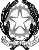 Ministero dell’Istruzione, dell’Università e della Ricerca Ufficio Scolastico Regionale per il LazioIstituto Statale d’Istruzione Superiore “VIA DELL’IMMACOLATA 47”Via dell’ Immacolata, 47 - 00053 Civitavecchia (RM)Tel. 06121124295 - Fax 0766500028email: rmis10100r@istruzione.it pec: rmis10100r@pec.istruzione.itDOCENTE 	DISCIPLINA 	CLASSE/I 	TOT. ORE EFFETTUATE 	Civitavecchia,	/20		Prof./ssa  	COGNOME E NOMECOGNOME E NOMEASSENZE E VALUTAZIONIASSENZE E VALUTAZIONIASSENZE E VALUTAZIONIASSENZE E VALUTAZIONIASSENZE E VALUTAZIONIASSENZE E VALUTAZIONIASSENZE E VALUTAZIONIASSENZE E VALUTAZIONIASSENZE E VALUTAZIONIASSENZE E VALUTAZIONIASSENZE E VALUTAZIONICOGNOME E NOMECOGNOME E NOME12345678910DATAARGOMENTO DELLE LEZIONI